БУЗИНА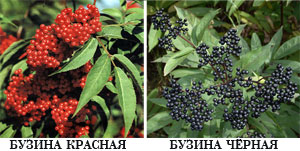 
  ПОВИЛИКА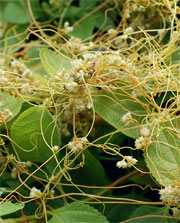  ДРЁМА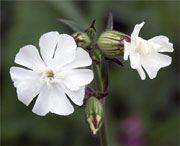   зверобой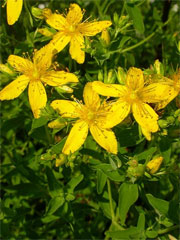  борщевик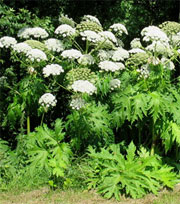 Иван да Марья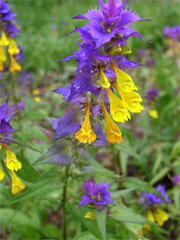  Подорожник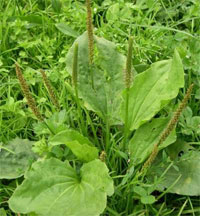  Репейник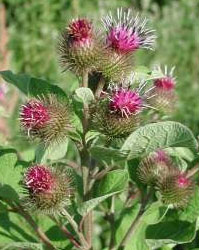  Чертополох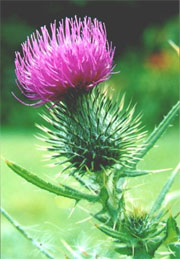    Фиалка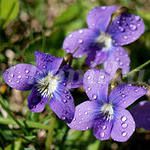   Одуванчик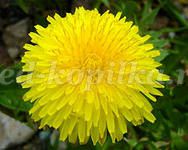  Ноготки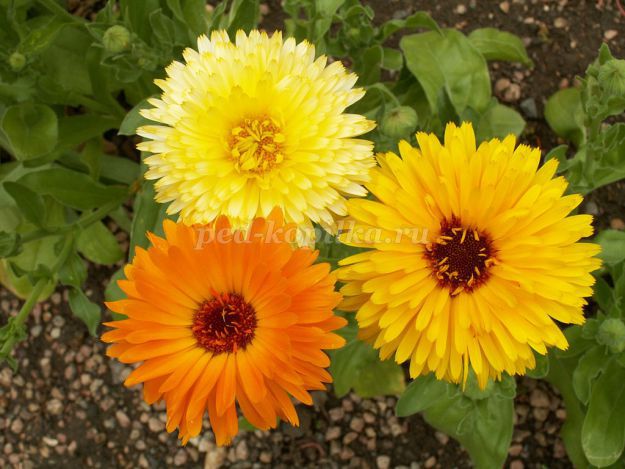  Незабудки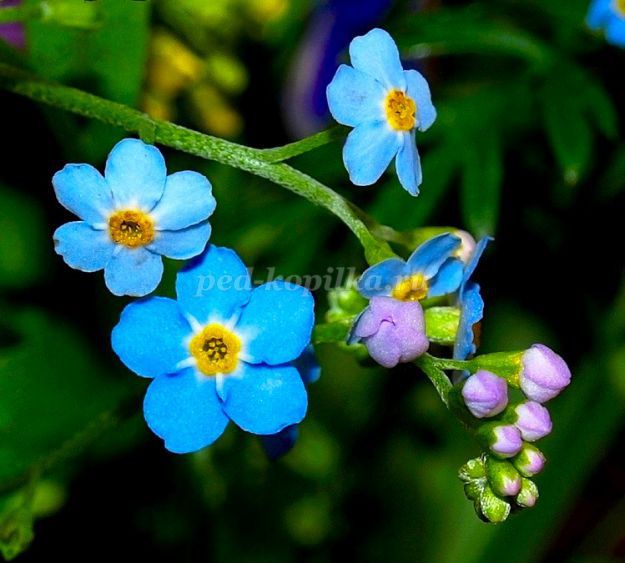 